3 & 4 Février 2024 : 21ème Salon des Vins5 Avril 2024 : Dégustation1 & 2 Juin 2024 : Voyage 23 Juin 2024 : Barbecue à la vigne28 & 29 Septembre 2024 : Fêtes d’AutomneSeptembre / Octobre 2024 : Vendanges19 Octobre 2024 : Soirée dégustationJeudi 21 Novembre 2024 : Soirée BeaujolaisDimanche 1 Décembre 2024 : Repas Fruits de Mer10 Janvier 2025 : Assemblée Générale1 & 2 février 2025 : 22ème Salon des VinsDates indicatives - non définitives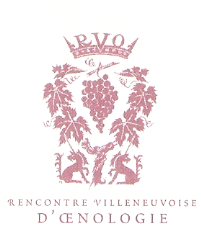 Calendrier des activités R-V-O 2024-2025